キャンサーネットジャパン事務局宛FAX番号：03-5840-6073　認定NPO法人キャンサーネットジャパン事業活動寄付金申込書（レモネードスタンドジャパン）NPO法人キャンサーネットジャパンの活動趣旨に賛同し、下記金額を寄付致します。金　　　　　　　　円振込方法：　　　　　　　　銀行　を通じ　　月　　日頃振込みます。※印は、個人様の寄付の場合、入力の必要はございませんご寄付いただきました方には、翌年6月末をめどに活動報告書を送付させていただきます。ご寄付の際は、上記ご記入ご協力のほど、宜しくお願い申し上げます＜寄付金お振込み口座情報＞・銀行名：三菱東京UFJ銀行　・支店名（店番）：本郷支店（351）・口座種別：普通　・口座番号：4634098　・名義： 特定非営利活動法人キャンサーネットジャパン＜問い合わせ先＞認定NPO法人キャンサーネットジャパン　東京事務局〒113-0034　東京都文京区湯島1-10-2御茶ノ水K&Kビル2階電話 : 03-5840-6072　ファックス : 03-5840-6073　メール：info @cancernet.jp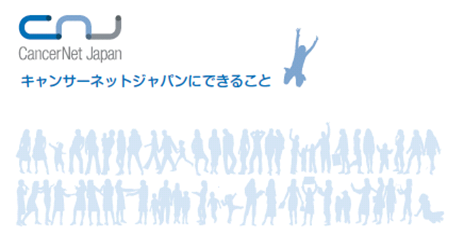 ご芳名（個人様の場合）貴社名※（企業団体様の場合）ご所属名※（企業団体様の場合）ご担当者名※（企業団体様の場合）メールアドレスご住所〒電話番号ファックス番号領収証の希望どちらかに○印を記載下さい。有　・　無ホームページ等でのお名前の紹介どちらかに○印を記載下さい。差支えない　・　必要ない